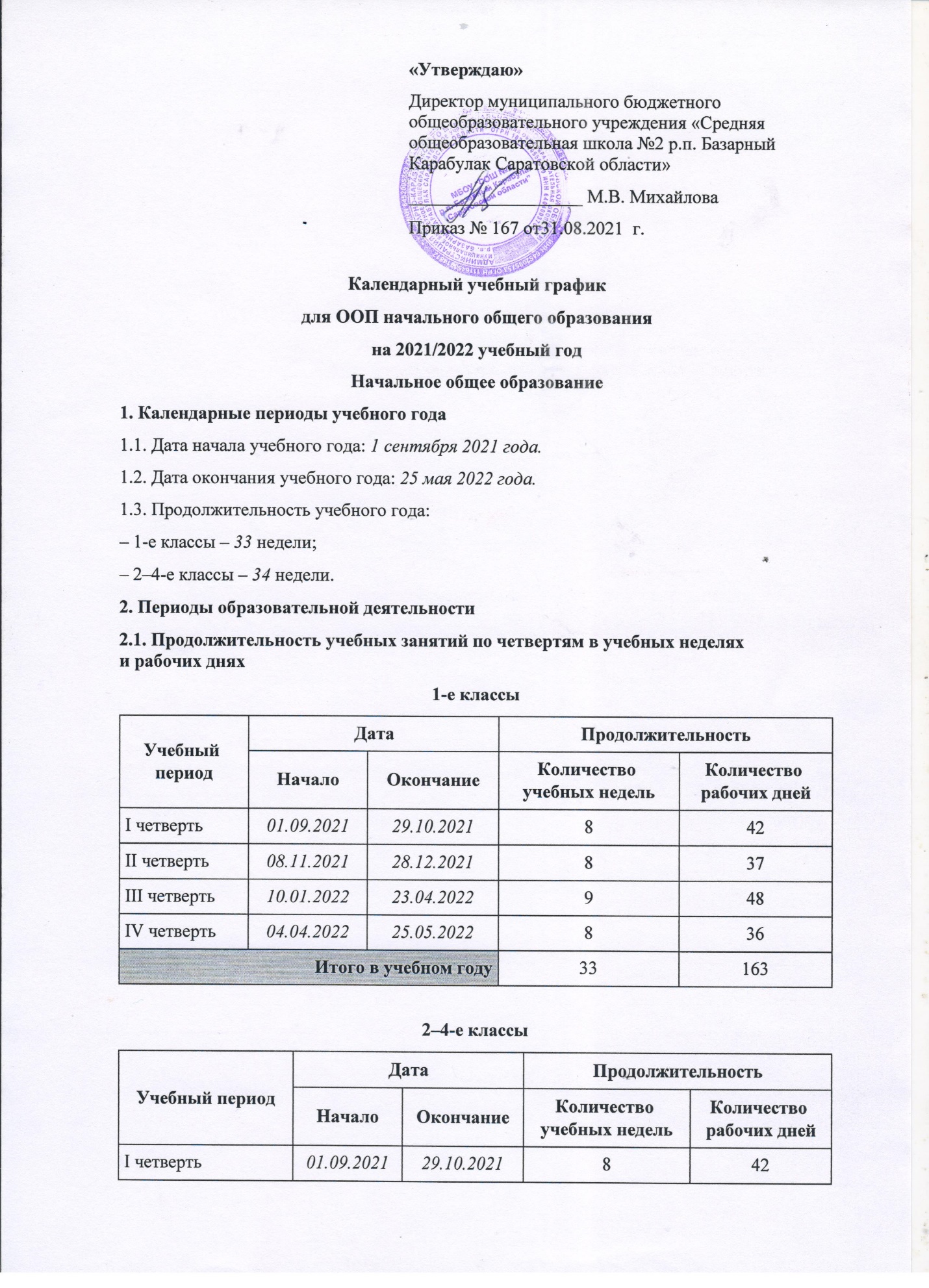 Календарный учебный график для ООП начального общего образования на 2021/2022 учебный годНачальное общее образование1. Календарные периоды учебного года1.1. Дата начала учебного года: 1 сентября 2021 года.1.2. Дата окончания учебного года: 25 мая 2022 года.1.3. Продолжительность учебного года:– 1-е классы – 33 недели;– 2–4-е классы – 34 недели.2. Периоды образовательной деятельности2.1. Продолжительность учебных занятий по четвертям в учебных неделях
и рабочих днях1-е классы2–4-е классы2.2. Продолжительность каникул.1-е классы2–4-е классы3. Распределение образовательной недельной нагрузки4. Расписание звонков и перемен1-е классы2–4-е классы потоковая система5. Организация промежуточной аттестацииПромежуточная аттестация проводится в переводных классах с 32 учебной недели 2022 года без прекращения образовательной деятельности по предметам учебного плана.«Утверждаю»Директор муниципального бюджетного общеобразовательного учреждения «Средняя общеобразовательная школа №2 р.п. Базарный Карабулак Саратовской области»___________________ М.В. МихайловаПриказ № 167 от31.08.2021  г.Учебный 
периодДатаДатаПродолжительностьПродолжительностьУчебный 
периодНачалоОкончаниеКоличество 
учебных недельКоличество 
рабочих днейI четверть01.09.202129.10.2021842II четверть08.11.202128.12.2021837III четверть10.01.202223.04.2022948IV четверть04.04.202225.05.2022836Итого в учебном годуИтого в учебном годуИтого в учебном году33163Учебный периодДатаДатаПродолжительностьПродолжительностьУчебный периодНачалоОкончаниеКоличество 
учебных недельКоличество 
рабочих днейI четверть01.09.202129.10.2021842II четверть08.11.202128.12.2021837III четверть10.01.202223.04.20221055IV четверть04.04.202225.05.2022836Итого в учебном годуИтого в учебном годуИтого в учебном году34170Каникулярный периодДатаДатаПродолжительность 
каникул
календарных дняхКаникулярный периодНачалоОкончаниеПродолжительность 
каникул
календарных дняхОсенние каникулы29.10.202106.11.20219Зимние каникулы29.12.202108.01.202211Дополнительные 
каникулы07.02.202213.02.20227Весенние каникулы24.03.202202.04.202210Летние каникулы01.06.202231.08.202292Каникулярный периодДатаДатаПродолжительность 
каникул, праздничных и 
выходных дней в 
календарных дняхКаникулярный периодНачалоОкончаниеПродолжительность 
каникул, праздничных и 
выходных дней в 
календарных дняхОсенние каникулы29.10.202106.11.20219Зимние каникулы29.12.202108.01.202211Весенние каникулы24.03.202202.04.202210Летние каникулы01.06.202231.08.202292Образовательная 
деятельностьНедельная нагрузка (5-дневная учебная неделя)
в академических часахНедельная нагрузка (5-дневная учебная неделя)
в академических часахНедельная нагрузка (5-дневная учебная неделя)
в академических часахНедельная нагрузка (5-дневная учебная неделя)
в академических часахОбразовательная 
деятельность1-е классы2-е классы3-и классы4-е классыУрочная21232323Внеурочная5555Образовательная 
деятельностьСентябрь – октябрьНоябрь – декабрьЯнварь – май1-й урок08:00–08:3508:00–08:3508:00–08:401-я перемена08:35–08:4508:35–08:4508:40–08:502-й урок08:45–09:2008:45–09:2008:50–09:30Динамическая пауза09:20–10:0009:20–10:0009:30–10:103-й урок10:00–10:3510:00–10:3510:10–10:503-я перемена–11:35–11:4510:50–11:004-й урок–11:45–12:2011:00–11:404-я перемена–12:20–12:3011:40–11:505-й урок–––Внеурочная 
деятельностьс 11:10c 13:00c 12:20УрокПотоки Продолжительность урокаПродолжительность 
перемены1-йПервый поток8.00-8.4010 минут1-йВторой поток8.10-8.5010 минут1-йТретий поток8.20-9.0010 минут2-йПервый поток8.50-9.3010 минут2-йВторой поток9.00-9.4010 минут2-йТретий поток9.10-9.5010 минут3-йПервый поток9.40-10.2020 минут3-йВторой поток9.50-10.3020 минут3-йТретий поток10.00-10.4020 минут4-йПервый поток10.40-11.2010 минут4-йВторой поток10.50-11.3010 минут4-йТретий поток11.00-11.4010 минут5-йПервый поток11.30-12.1045 минут5-йВторой поток11.40-12.2045 минут5-йТретий поток11.50-12.3045 минутВнеурочная деятельностьc 13:00–КлассУчебный предметФорма промежуточной 
аттестации2–4-еРусский языкКонтрольный диктант с грамматическим заданием2–4-еЛитературное чтениеУстное собеседование2–4-еМатематикаКонтрольная работа